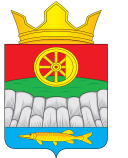 РОССИЙСКАЯ  ФЕДЕРАЦИЯКРУТОЯРСКИЙ СЕЛЬСКИЙ СОВЕТ ДЕПУТАТОВУЖУРСКОГО РАЙОНАКРАСНОЯРСКОГО КРАЯР Е Ш Е Н И Е30.06.2016 г.                                    с. Крутояр                                          № 9-27рОб утверждении норматива потребления коммунальных услуг по холодному водоснабжения в жилых помещениях на территории Крутоярского сельсоветаУжурского района Красноярского края	На основании постановления Правительства Красноярского края № 541 – п от 09.10.2015 « О внесении изменений в постановление  Правительства Красноярского края от 30.07.2013 № 370 – п « Об утверждении нормативов потребления коммунальных услуг по холодному водоснабжению, горячему водоснабжении и водоотведению в жилых помещениях и на общедомовые нужды при использовании земельного участка и надворных построек на территории Красноярского края», Крутоярский сельский   Совет депутатов   РЕШИЛ:Утвердить норматив потребления коммунальных услуг по холодному водоснабжения в жилых помещениях на территории Крутоярского сельсовета в месяц согласно приложению № 1.При наличии приборов учета потребление коммунальных услуг учитывается в    соответствии с их показаниями. Контроль за исполнением настоящего Решения возложить на главу. Решение вступает в силу после официального опубликования (обнародования) в газете « Крутоярские Вести».Председатель Крутоярскогосельского Совета депутатов                                              В.С. ЗеленкоГлава Крутоярского сельсовета                                         А.Н. Радченко                                                                                  Приложение № 1 к решению                                                                            сельского  Совета депутатов                                                                            от 30.06.2016 года № 9-27рНорматив потребления коммунальных услуг по холодному водоснабжению в жилых помещениях на территории Крутоярского сельсовета Ужурского района Крутоярского края№ п/пКатегория жилых помещенийЕдиница измеренияНорматив потребления коммунальной услуги холодного водоснабжения12341Многоквартирные и жилые дома с централизованным холодным водоснабжением, без централизованного водоотведения, оборудованные умывальниками, мойками, унитазамиКуб.метров в месяц на человека1,722Многоквартирные и жилые дома с водоразборной колонкойКуб.метров в месяц на человека1,20